Уважаемые пользователи личного кабинета сотрудника!Если вы когда-то кому-то сообщали данные вашей учетной записи, то мы рекомендуем  вам сменить пароль.Для этого вам необходимо выполнить следующие действия:выберите в списке сервисов личного кабинета сотрудника в группе «Сервисы ИТ» сервис «Учетная запись AD»;перейдите по ссылке: https://id.urfu.ru;выберите пункт «Изменить параметры профиля»;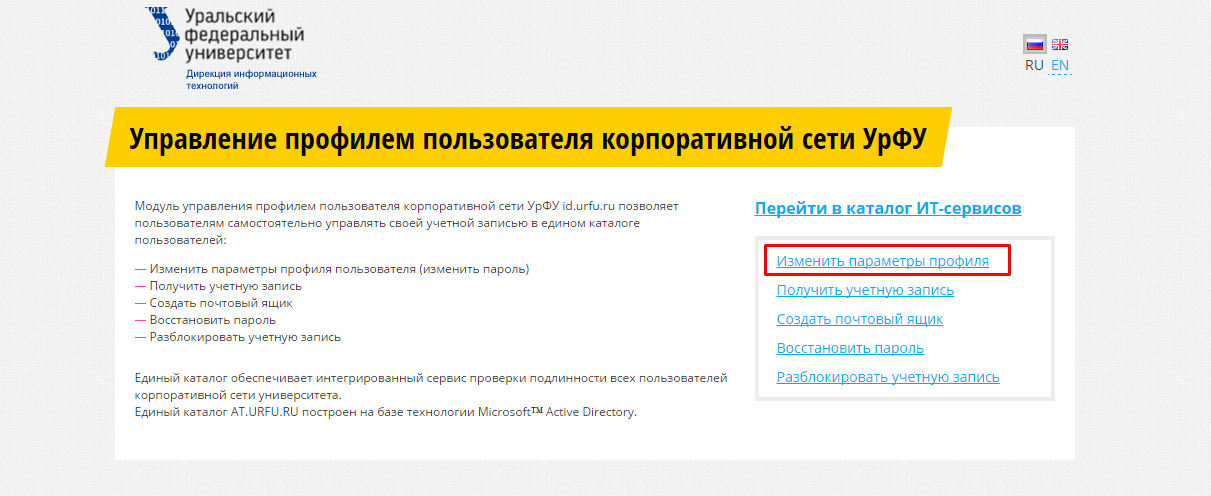 далее выберите пункт «Смена пароля»;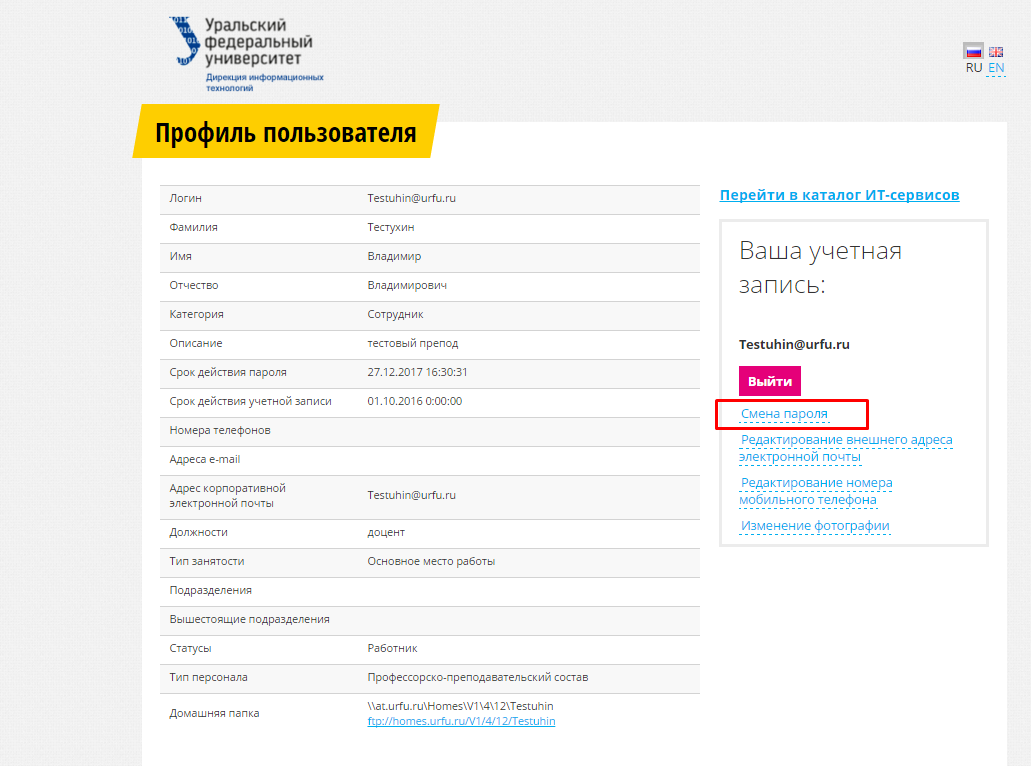 задайте новый пароль, соблюдая рекомендации.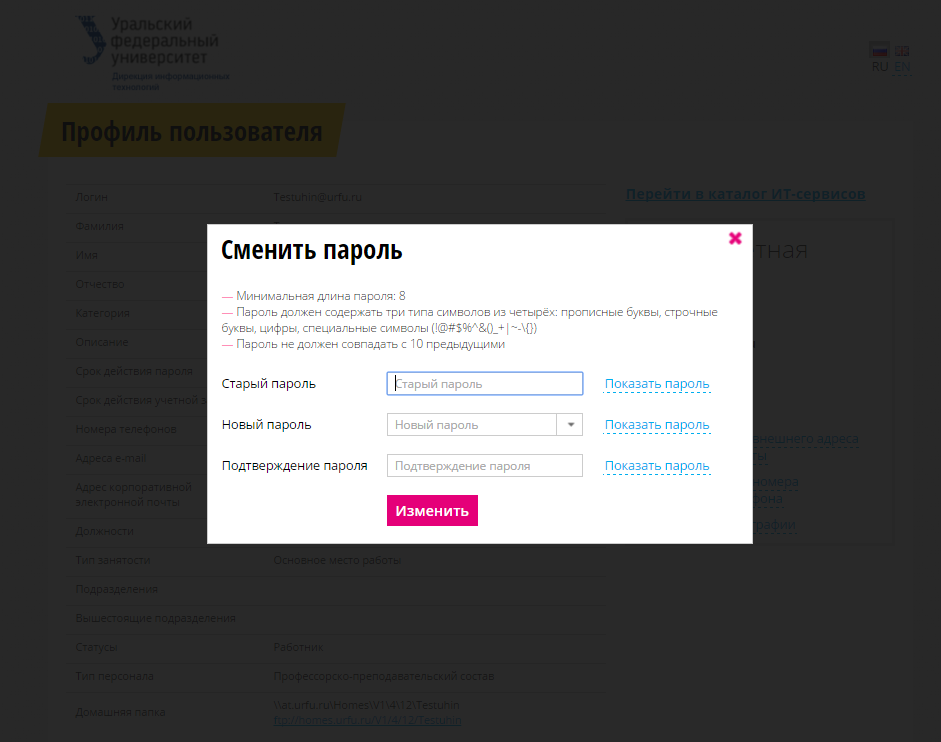 Если у вас остались вопросы по работе с личным кабинетом сотрудника, вы можете оставить свой запрос через сервис личного кабинета сотрудника группы «Сервисы ИТ» , «Запрос в техническую поддержку».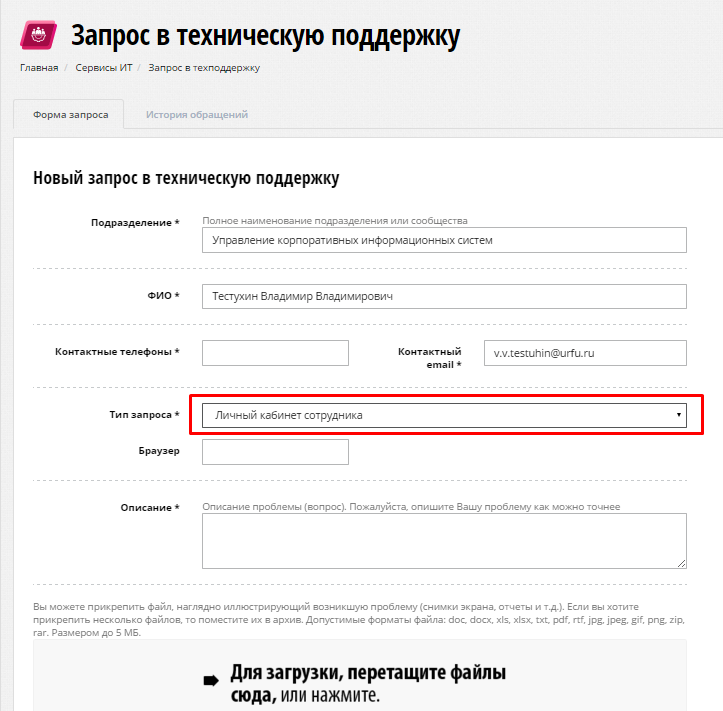 